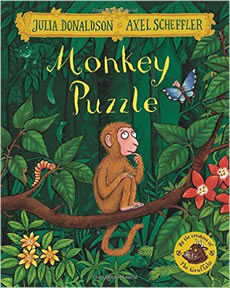 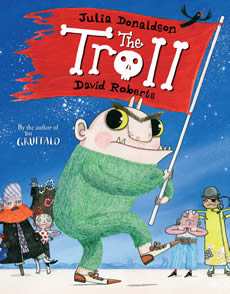 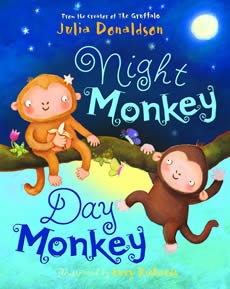 How many great stories do you know by Julia Donaldson?Bring a selection of your favourites to school so we can all snuggle up with a good book! Mrs B